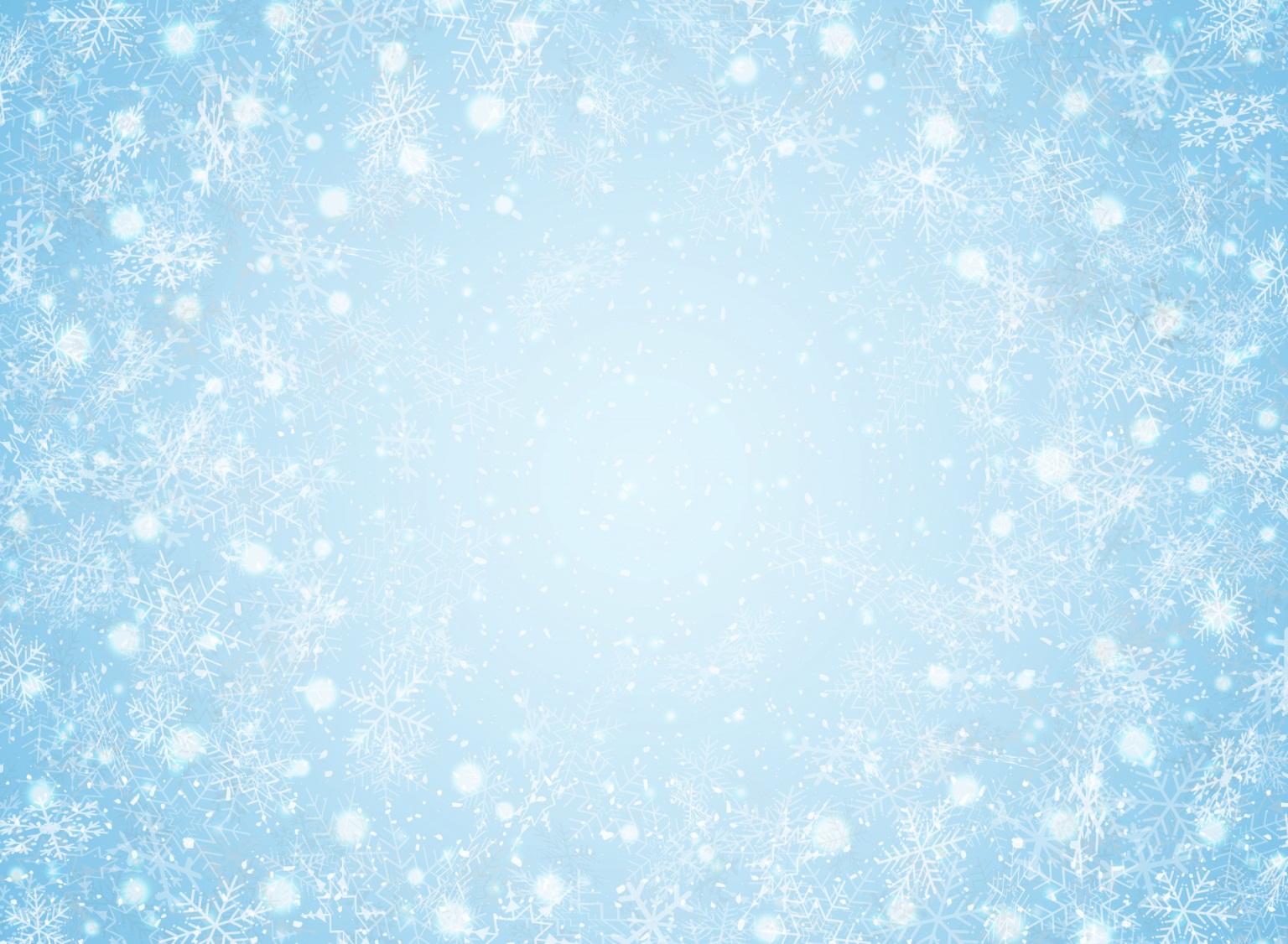 Уважаемые родители!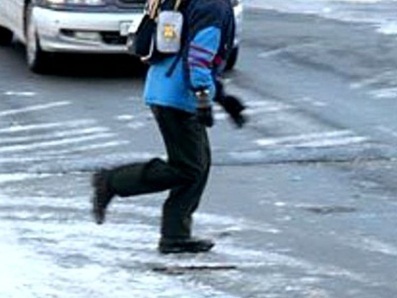 В связи с наступлением каникулярного периода, напоминаем вам, что родители (законные представители) несут ответственность  за безопасность своих детей на дорогах, на водных объектах, а также при возникновении любых чрезвычайных ситуаций.          Просим не оставлять детей без присмотра, соблюдать правила противопожарной безопасности, 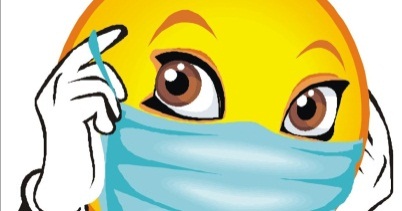 масочный режим в общественных местах,«комендантский час» 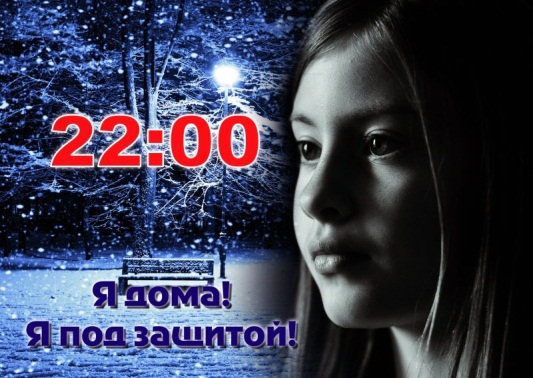 Комиссия по делам несовершеннолетних и защите их прав при администрации Навлинского района